Fill out this form for membership with the Newberry County Humane Society. Return with your check made payable to:Newberry County Humane SocietyPO Box 485Newberry, SC 29108I AM INTERESTED IN HELPING IN THE FOLLOWING AREAS:I have the following special talents or experience that could benefit the Newberry County Humane Society.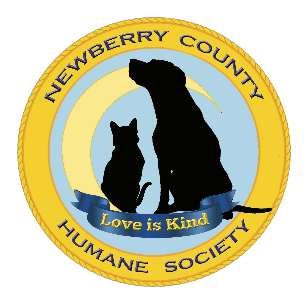 Newberry County Humane SocietyMembership ApplicationPost Office Box 485Newberry, South Carolina 29108(803) 768-9930info@newberryhumanesociety.comCurrent Date:Current Date:Dues $20 per yearDues $20 per yearDues $20 per yearDues $20 per yearName:Address:City, State, Zip:City, State, Zip:Phone:Phone:Cell:Home:Email:Email:AdoptionFosteringAssist at Adoption EventsTransport Shelter Pets to Vet or RescueEvent PlanningRecruit New Members/VolunteersVolunteer at EventsCommunity Cat Program VolunteerFund RaisingEducationVolunteer at ShelterPublic Relations